TESTI APPROVATIP8_TA(2016)0489Accordo di partenariato e cooperazione CE-Uzbekistan e commercio bilaterale di tessili ***Commissione per il commercio internazionalePE589.181Risoluzione legislativa del Parlamento europeo del 14 dicembre 2016 concernente il progetto di decisione del Consiglio relativa alla conclusione di un protocollo dell'accordo di partenariato e cooperazione che definisce un partenariato tra le Comunità europee e i loro Stati membri, da un lato, e la Repubblica di Uzbekistan, dall'altro, che modifica l'accordo al fine di estenderne le disposizioni al commercio bilaterale dei tessili, tenendo conto della scadenza dell'accordo bilaterale sui tessili (16384/1/2010 – C7-0097/2011 – 2010/0323(NLE))(Approvazione)Il Parlamento europeo,–	visto il progetto di decisione del Consiglio (16384/1/2010),–	visto il progetto di protocollo dell'accordo di partenariato e cooperazione che definisce un partenariato tra le Comunità europee e i loro Stati membri, da un lato, e la Repubblica di Uzbekistan, dall'altro, che modifica l'accordo al fine di estenderne le disposizioni al commercio bilaterale dei tessili, tenendo conto della scadenza dell'accordo bilaterale sui tessili (16388/2010),–	vista la richiesta di approvazione presentata dal Consiglio a norma dell'articolo 207 e dell'articolo 218, paragrafo 6, secondo comma, lettera a), punto v), del trattato sul funzionamento dell'Unione europea (C7-0097/2011),–	vista la sua risoluzione interlocutoria del 15 dicembre 2011 sulla progetto di decisione del Consiglio,–	vista la sua risoluzione non legislativa del 14 dicembre 2016 sul progetto di decisione del Consiglio,–	visti l'articolo 99, paragrafo 1, primo e terzo comma, e paragrafo 2, nonché l'articolo 108, paragrafo 7, del suo regolamento,–	visti la raccomandazione della commissione per il commercio internazionale e il parere della commissione per gli affari esteri (A8-0332/2016),1.	dà la sua approvazione alla conclusione del protocollo;2.	incarica il suo Presidente di trasmettere la posizione del Parlamento al Consiglio e alla Commissione nonché ai governi e ai parlamenti degli Stati membri e della Repubblica dell'Uzbekistan.Parlamento europeo2014-2019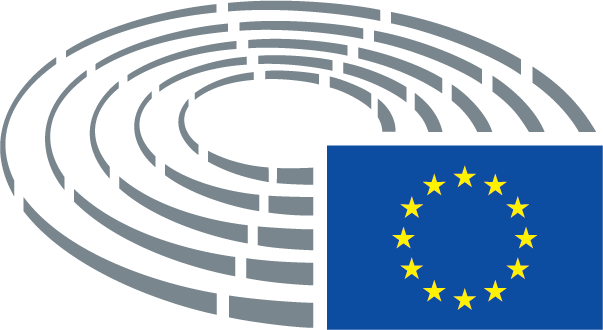 